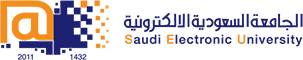                              College of Administrative and Financial SciencesAssignment 2                                 Academic Year: 1441/1442 HFor Instructor’s Use onlyInstructions – PLEASE READ THEM CAREFULLY The Assignment must be submitted on Blackboard (WORD format only) via allocated folder.Assignments submitted through email will not be accepted.Students are advised to make their work clear and well presented, marks may be reduced for poor presentation. This includes filling your information on the cover page.Students must mention question number clearly in their answer.Late submission will NOT be accepted.Avoid plagiarism, the work should be in your own words, copying from students or other resources without proper referencing will result in ZERO marks.All answered must be typed using Times New Roman (size 12, double-spaced) font. Submissions without cover page will NOT be accepted. Assignment 2        Submission Date by students:  Before the end of Week 11Place of Submission: Students Grade Centre via blackboard.Weight: 05 MarksCLO: Demonstrate different management and leadership styles for different situations.	We expect you to answer each question as per instructions in the assignment. You will find it useful to keep the following points in mind. The assignment with be evaluated in terms of your planning, organization and the way you present your assignment. All the three section will carry equal weightageKindly read the instruction carefully and prepare your assignment accordingly. 1) Planning: Read the assignments carefully, go through the Units on which they are based. Make some points regarding each question and then rearrange them in a logical order. (1.5 Marks)2) Organisation: Be a little selective and analytical before drawing up a rough outline of your answer. Give adequate attention to question’s introduction and conclusion. (1.5 Marks)Make sure that: a) The answer is logical and coherent b) It has clear connections between sentences and paragraphs c) The presentation is correct in your own expression and style. 3) Presentation: Once you are satisfied with your answer, you can write down the final version for submission. If you so desire, you may underline the points you wish to emphasize. Make sure that the answer is within the stipulated word limit. (2 Marks)Write an essay in about 1000-1200 words on the following topic. “Success of any organization depends upon leadership skill in the organisation”. In line with this statement briefly discuss the role of leadership in the success story of any organization of your choice. With an example, critically analyse the leadership style which is suitable for the smooth decision making and effectively resolving business issues.Important: You are required to present at least three scholarly journals to support your answersCourse Name: Public ManagementStudent’s Name:Course Code: MGT 324Student’s ID Number:Semester: IICRN:Instructor’s Name:Instructor’s Name:Students’ Grade:  Marks Obtained/Out ofLevel of Marks: High/Middle/Low